AL PRESIDENTE DELTRIBUNALE DI MONZAIl/La sottoscritto/a ______________________________________________________________________consapevole delle sanzioni penali previste dall’art. 76 del D.P.R. n. 445 del 28 dicembre 2000, per le ipotesi di falsità in atti e dichiarazioni mendaci ivi indicate,DICHIARADi essere iscritto/a all’albo □ dei CTU del Tribunale di Monza dal _________________ numero di iscrizione/RG _____________,□ dei Periti del Tribunale di Monza dal _________________ numero di iscrizione/RG _____________,DICHIARA INOLTREDi essere nato/a _______________________________ (______) il _________________________,Codice fiscale _______________________________________Di essere residente a ______________________________________________________________Di avere domicilio professionale in __________________________________________________Indirizzo email ___________________________________________________________Indirizzo pec _____________________________________________________________Di godere dei diritti politiciDi essere regolarmente iscritto/a □ all’Odine □ Collegio □ Associazione □ Camera di Commercio di   __________________________________                 dal             ______________________Di non aver riportato condanne passate in giudicato, oppure l’indicazione delle condanne eventualmente riportate: ______________________________________________________________________________________________________________________________________________________________________________Di non essere a conoscenza di procedimenti penali pendenti a suo carico, oppure l’indicazione dei procedimenti pendenti dei quali abbia conoscenza: ______________________________________________________________________________________________________________________________________________________________________________Di aver svolto in modo continuativo l’attività professionale.Di non aver riportato negli ultimi cinque anni sanzioni disciplinari più gravi di quella minima prevista dall’ordinamento professionale di appartenenza.Di essere in regola con gli obblighi di formazione professionale continua, conseguendo n. ____ crediti, nonché con gli obblighi contributivi e previdenziali.    Di non essere iscritto all’Albo di altro Tribunale. Di impegnarsi a comunicare senza indugio ogni variazione del proprio indirizzo di posta elettronica certificata nonché ogni altra variazione rilevante sopravvenuta.C H I E D EConferma di iscrizione □ all’ALBO DEI CONSULENTI TECNICI di UFFICIO□ all’ALBO DEI PERITItenuto presso il Tribunale di Monza nella categoria ________________________________________________ e nel settore di specializzazione ______________________________________________________________      di cui all’Allegato A del D.M. n.109/2023. Per la categoria TRADUTTORI E INTERPRETI e per quella della MEDIAZIONE INTERCULTURALE, indicare le lingue straniere e i dialetti locali conosciuti: _______________________________________________________________________________________ALLEGA1) Curriculum scientifico, con l’indicazione della formazione scolastica, universitaria, post-universitaria e i titoli di studio conseguiti, dell’attività professionale svolta con particolare riguardo a quella degli ultimi cinque anni, oltre che degli eventuali specifici percorsi formativi volti ad acquisire adeguate competenze nell’ambito della conciliazione, nonché sul processo e sull’attività del consulente tecnico.2) Copia del documento di identità.AUTORIZZAAi sensi degli artt. 13 D.L.gs 196/2003 s.m.i. e 13 Regolamento UE n. 2016/679, il trattamento dei dati raccolti e il loro utilizzo, anche con strumenti informatici, esclusivamente nell’ambito della procedura per la quale la presente dichiarazione viene resa che saranno diffusi a terzi con il consenso dell’interessato.In fedeMonza, ____________________________						FIRMA ________________________________________Spazio per marca da bollo da euro 16,00 (nel caso di conferma per Albo CTU e Albo Periti applicare N. 2 marche da bollo da euro 16,00)  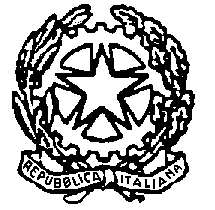 